Obs.:Todos os documentos e plantas deverão ser assinados pelo proprietário, ou seu representante legal, e por profissional legalmente habilitado para o projeto, com as respectivas Anotações de Responsabilidades Técnicas (ARTs) para cada etapa do projeto.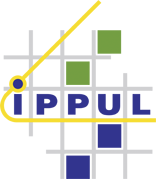 Prefeitura Municipal de LondrinaInstituto de Pesquisa e Planejamento Urbano de LondrinaPrefeitura Municipal de LondrinaInstituto de Pesquisa e Planejamento Urbano de LondrinaPrefeitura Municipal de LondrinaInstituto de Pesquisa e Planejamento Urbano de LondrinaPrefeitura Municipal de LondrinaInstituto de Pesquisa e Planejamento Urbano de LondrinaPrefeitura Municipal de LondrinaInstituto de Pesquisa e Planejamento Urbano de LondrinaPrefeitura Municipal de LondrinaInstituto de Pesquisa e Planejamento Urbano de LondrinaPROTOCOLO(Para uso interno)PROTOCOLO(Para uso interno)CONSULTA PRÉVIA DE VIABILIDADE TÉCNICA - CPVTREQUERIMENTOCONSULTA PRÉVIA DE VIABILIDADE TÉCNICA - CPVTREQUERIMENTOCONSULTA PRÉVIA DE VIABILIDADE TÉCNICA - CPVTREQUERIMENTOCONSULTA PRÉVIA DE VIABILIDADE TÉCNICA - CPVTREQUERIMENTOCONSULTA PRÉVIA DE VIABILIDADE TÉCNICA - CPVTREQUERIMENTOCONSULTA PRÉVIA DE VIABILIDADE TÉCNICA - CPVTREQUERIMENTOCONSULTA PRÉVIA DE VIABILIDADE TÉCNICA - CPVTREQUERIMENTOCONSULTA PRÉVIA DE VIABILIDADE TÉCNICA - CPVTREQUERIMENTOCONSULTA PRÉVIA DE VIABILIDADE TÉCNICA - CPVTREQUERIMENTOA – Identificação do RequerenteA – Identificação do RequerenteA – Identificação do RequerenteA – Identificação do RequerenteA – Identificação do RequerenteA – Identificação do RequerenteA – Identificação do RequerenteA – Identificação do RequerenteA – Identificação do Requerente1. Nome (Pessoa física)/ Razão Social (Pessoa jurídica)1. Nome (Pessoa física)/ Razão Social (Pessoa jurídica)1. Nome (Pessoa física)/ Razão Social (Pessoa jurídica)1. Nome (Pessoa física)/ Razão Social (Pessoa jurídica)1. Nome (Pessoa física)/ Razão Social (Pessoa jurídica)1. Nome (Pessoa física)/ Razão Social (Pessoa jurídica)1. Nome (Pessoa física)/ Razão Social (Pessoa jurídica)1. Nome (Pessoa física)/ Razão Social (Pessoa jurídica)2. CPF / CNPJ3. Endereço para correspondência (logradouro, rua, avenida, número, complemento)3. Endereço para correspondência (logradouro, rua, avenida, número, complemento)3. Endereço para correspondência (logradouro, rua, avenida, número, complemento)3. Endereço para correspondência (logradouro, rua, avenida, número, complemento)3. Endereço para correspondência (logradouro, rua, avenida, número, complemento)3. Endereço para correspondência (logradouro, rua, avenida, número, complemento)3. Endereço para correspondência (logradouro, rua, avenida, número, complemento)3. Endereço para correspondência (logradouro, rua, avenida, número, complemento)4. Bairro5. Município5. Município5. Município6. UF6. UF6. UF7. CEP7. CEP7. CEP8. E-mail (não poderá ser alterado)8. E-mail (não poderá ser alterado)8. E-mail (não poderá ser alterado)8. E-mail (não poderá ser alterado)8. E-mail (não poderá ser alterado)09. Telefone09. Telefone09. Telefone10. Celular11. Responsável técnico (se houver)11. Responsável técnico (se houver)11. Responsável técnico (se houver)11. Responsável técnico (se houver)11. Responsável técnico (se houver)11. Responsável técnico (se houver)11. Responsável técnico (se houver)11. Responsável técnico (se houver)12. Formação profissional13. E-mail do responsável técnico (não poderá ser alterado)13. E-mail do responsável técnico (não poderá ser alterado)13. E-mail do responsável técnico (não poderá ser alterado)13. E-mail do responsável técnico (não poderá ser alterado)13. E-mail do responsável técnico (não poderá ser alterado)14. Telefone resp. técnico14. Telefone resp. técnico14. Telefone resp. técnico15. Celular resp. técnicoB – Caracterização da área objeto do parcelamento ou anexaçãoB – Caracterização da área objeto do parcelamento ou anexaçãoB – Caracterização da área objeto do parcelamento ou anexaçãoB – Caracterização da área objeto do parcelamento ou anexaçãoB – Caracterização da área objeto do parcelamento ou anexaçãoB – Caracterização da área objeto do parcelamento ou anexaçãoB – Caracterização da área objeto do parcelamento ou anexaçãoB – Caracterização da área objeto do parcelamento ou anexaçãoB – Caracterização da área objeto do parcelamento ou anexação16. Lote16. Lote17. Gleba17. Gleba18. Inscrição Imobiliária/CAR18. Inscrição Imobiliária/CAR18. Inscrição Imobiliária/CAR18. Inscrição Imobiliária/CAR19. Área total20. Constituintes (conforme levantamento planialmitétrico):20. Constituintes (conforme levantamento planialmitétrico):20. Constituintes (conforme levantamento planialmitétrico):20. Constituintes (conforme levantamento planialmitétrico):20. Constituintes (conforme levantamento planialmitétrico):20. Constituintes (conforme levantamento planialmitétrico):20. Constituintes (conforme levantamento planialmitétrico):20. Constituintes (conforme levantamento planialmitétrico):20. Constituintes (conforme levantamento planialmitétrico):Rios, lagos, minas, nascentes, etc.Áreas alagadiças e/ou várzeas Afloramento rochoso e/ou solo raso Área com declividade superior a 30% (trinta por cento)Conjunto arbóreos Árvores isoladasRios, lagos, minas, nascentes, etc.Áreas alagadiças e/ou várzeas Afloramento rochoso e/ou solo raso Área com declividade superior a 30% (trinta por cento)Conjunto arbóreos Árvores isoladasRios, lagos, minas, nascentes, etc.Áreas alagadiças e/ou várzeas Afloramento rochoso e/ou solo raso Área com declividade superior a 30% (trinta por cento)Conjunto arbóreos Árvores isoladasRios, lagos, minas, nascentes, etc.Áreas alagadiças e/ou várzeas Afloramento rochoso e/ou solo raso Área com declividade superior a 30% (trinta por cento)Conjunto arbóreos Árvores isoladas Rede de alta tensão Adutora, emissores (rede água e/ou esgoto) Construções Cercas e muros Caminhos e congêneres Outro:       Rede de alta tensão Adutora, emissores (rede água e/ou esgoto) Construções Cercas e muros Caminhos e congêneres Outro:       Rede de alta tensão Adutora, emissores (rede água e/ou esgoto) Construções Cercas e muros Caminhos e congêneres Outro:       Rede de alta tensão Adutora, emissores (rede água e/ou esgoto) Construções Cercas e muros Caminhos e congêneres Outro:       Rede de alta tensão Adutora, emissores (rede água e/ou esgoto) Construções Cercas e muros Caminhos e congêneres Outro:      C – Caracterização do parcelamento ou anexaçãoC – Caracterização do parcelamento ou anexaçãoC – Caracterização do parcelamento ou anexaçãoC – Caracterização do parcelamento ou anexaçãoC – Caracterização do parcelamento ou anexaçãoC – Caracterização do parcelamento ou anexaçãoC – Caracterização do parcelamento ou anexaçãoC – Caracterização do parcelamento ou anexaçãoC – Caracterização do parcelamento ou anexação21. Finalidade21. Finalidade21. Finalidade21. Finalidade Residencial Comercial Industrial Residencial Comercial Industrial Residencial Comercial Industrial Residencial Comercial Industrial Misto. Indicar:      Outro. Indicar:       Misto. Indicar:      Outro. Indicar:       Misto. Indicar:      Outro. Indicar:       Misto. Indicar:      Outro. Indicar:       Misto. Indicar:      Outro. Indicar:      22. Modalidade22. Modalidade22. Modalidade22. Modalidade Loteamento Aberto CondomínioUrbanístico Loteamento Aberto CondomínioUrbanístico Loteamento Aberto CondomínioUrbanístico Loteamento Aberto CondomínioUrbanístico Condomínio Urbanístico de Chácara de lazer Misto. Indicar:       Condomínio Urbanístico de Chácara de lazer Misto. Indicar:       Condomínio Urbanístico de Chácara de lazer Misto. Indicar:       Condomínio Urbanístico de Chácara de lazer Misto. Indicar:       Condomínio Urbanístico de Chácara de lazer Misto. Indicar:      23. Categoria de uso pretendido (para parcelamentos com a finalidade residencial)23. Categoria de uso pretendido (para parcelamentos com a finalidade residencial)23. Categoria de uso pretendido (para parcelamentos com a finalidade residencial)23. Categoria de uso pretendido (para parcelamentos com a finalidade residencial)23. Categoria de uso pretendido (para parcelamentos com a finalidade residencial)23. Categoria de uso pretendido (para parcelamentos com a finalidade residencial)23. Categoria de uso pretendido (para parcelamentos com a finalidade residencial)23. Categoria de uso pretendido (para parcelamentos com a finalidade residencial)23. Categoria de uso pretendido (para parcelamentos com a finalidade residencial)Residencial UnifamiliarResidencial AgrupadaResidencial Multifamiliar SobrepostaResidencial Multifamiliar Horizontal IsoladaResidencial UnifamiliarResidencial AgrupadaResidencial Multifamiliar SobrepostaResidencial Multifamiliar Horizontal IsoladaResidencial UnifamiliarResidencial AgrupadaResidencial Multifamiliar SobrepostaResidencial Multifamiliar Horizontal IsoladaResidencial UnifamiliarResidencial AgrupadaResidencial Multifamiliar SobrepostaResidencial Multifamiliar Horizontal IsoladaResidencial Multifamiliar Horizontal AgrupadaResidencial Multifamiliar Horizontal em Vilas Residencial Multifamiliar Vertical (RMV)Residencial Multifamiliar Horizontal AgrupadaResidencial Multifamiliar Horizontal em Vilas Residencial Multifamiliar Vertical (RMV)Residencial Multifamiliar Horizontal AgrupadaResidencial Multifamiliar Horizontal em Vilas Residencial Multifamiliar Vertical (RMV)Residencial Multifamiliar Horizontal AgrupadaResidencial Multifamiliar Horizontal em Vilas Residencial Multifamiliar Vertical (RMV)Residencial Multifamiliar Horizontal AgrupadaResidencial Multifamiliar Horizontal em Vilas Residencial Multifamiliar Vertical (RMV)24. Número de lotes resultantes (estimativa)24. Número de lotes resultantes (estimativa)24. Número de lotes resultantes (estimativa)24. Número de lotes resultantes (estimativa)25. Número de unidades habitacionais (estimativa)25. Número de unidades habitacionais (estimativa)25. Número de unidades habitacionais (estimativa)25. Número de unidades habitacionais (estimativa)25. Número de unidades habitacionais (estimativa)D – Documentação protocoladaD – Documentação protocoladaD – Documentação protocoladaD – Documentação protocoladaD – Documentação protocoladaD – Documentação protocoladaD – Documentação protocoladaD – Documentação protocoladaD – Documentação protocoladaMapa ou croqui de localização do(s) lote(s) objeto do parcelamento do solo ou anexação (conforme Art. 8º, inciso I, da Lei nº 11.672/2012);Levantamento planialtimétrico, em escala, identificando a presença de formações rochosas, áreas alagadiças, vegetação, redes de alta tensão, cercas, construções, áreas com declividade igual ou superior a 30% (trinta por cento), caminhos e congêneres na área objeto do parcelamento ou anexação (conforme Art. 8º, inciso II, da Lei nº 11.672/2012);Declaração atestando a inexistência de constituintes (item 20) que não constarem no levantamento planialtimétrico - assinada pelo responsável técnico;Arquivo digital do mapa ou croqui de localização e do levantamento planialmitétrico do(s) lote(s);Matrícula de registro do imóvel atualizada do(s) lote(s) objeto do parcelamento do solo ou anexação, dentro da validade;Procuração simples indicando as pessoas autorizadas a movimentar o processo (Sem a procuração, somente o próprio requerente e/ou responsável legal poderão movimentar o processo);Comprovante de recolhimento da taxa, conforme a área da matrícula de registo do imóvel atualizada do(s) lote(s) objeto do parcelamento do solo ou anexação (conforme Portaria nº 57 de 29/12/2014).Outros:     Mapa ou croqui de localização do(s) lote(s) objeto do parcelamento do solo ou anexação (conforme Art. 8º, inciso I, da Lei nº 11.672/2012);Levantamento planialtimétrico, em escala, identificando a presença de formações rochosas, áreas alagadiças, vegetação, redes de alta tensão, cercas, construções, áreas com declividade igual ou superior a 30% (trinta por cento), caminhos e congêneres na área objeto do parcelamento ou anexação (conforme Art. 8º, inciso II, da Lei nº 11.672/2012);Declaração atestando a inexistência de constituintes (item 20) que não constarem no levantamento planialtimétrico - assinada pelo responsável técnico;Arquivo digital do mapa ou croqui de localização e do levantamento planialmitétrico do(s) lote(s);Matrícula de registro do imóvel atualizada do(s) lote(s) objeto do parcelamento do solo ou anexação, dentro da validade;Procuração simples indicando as pessoas autorizadas a movimentar o processo (Sem a procuração, somente o próprio requerente e/ou responsável legal poderão movimentar o processo);Comprovante de recolhimento da taxa, conforme a área da matrícula de registo do imóvel atualizada do(s) lote(s) objeto do parcelamento do solo ou anexação (conforme Portaria nº 57 de 29/12/2014).Outros:     Mapa ou croqui de localização do(s) lote(s) objeto do parcelamento do solo ou anexação (conforme Art. 8º, inciso I, da Lei nº 11.672/2012);Levantamento planialtimétrico, em escala, identificando a presença de formações rochosas, áreas alagadiças, vegetação, redes de alta tensão, cercas, construções, áreas com declividade igual ou superior a 30% (trinta por cento), caminhos e congêneres na área objeto do parcelamento ou anexação (conforme Art. 8º, inciso II, da Lei nº 11.672/2012);Declaração atestando a inexistência de constituintes (item 20) que não constarem no levantamento planialtimétrico - assinada pelo responsável técnico;Arquivo digital do mapa ou croqui de localização e do levantamento planialmitétrico do(s) lote(s);Matrícula de registro do imóvel atualizada do(s) lote(s) objeto do parcelamento do solo ou anexação, dentro da validade;Procuração simples indicando as pessoas autorizadas a movimentar o processo (Sem a procuração, somente o próprio requerente e/ou responsável legal poderão movimentar o processo);Comprovante de recolhimento da taxa, conforme a área da matrícula de registo do imóvel atualizada do(s) lote(s) objeto do parcelamento do solo ou anexação (conforme Portaria nº 57 de 29/12/2014).Outros:     Mapa ou croqui de localização do(s) lote(s) objeto do parcelamento do solo ou anexação (conforme Art. 8º, inciso I, da Lei nº 11.672/2012);Levantamento planialtimétrico, em escala, identificando a presença de formações rochosas, áreas alagadiças, vegetação, redes de alta tensão, cercas, construções, áreas com declividade igual ou superior a 30% (trinta por cento), caminhos e congêneres na área objeto do parcelamento ou anexação (conforme Art. 8º, inciso II, da Lei nº 11.672/2012);Declaração atestando a inexistência de constituintes (item 20) que não constarem no levantamento planialtimétrico - assinada pelo responsável técnico;Arquivo digital do mapa ou croqui de localização e do levantamento planialmitétrico do(s) lote(s);Matrícula de registro do imóvel atualizada do(s) lote(s) objeto do parcelamento do solo ou anexação, dentro da validade;Procuração simples indicando as pessoas autorizadas a movimentar o processo (Sem a procuração, somente o próprio requerente e/ou responsável legal poderão movimentar o processo);Comprovante de recolhimento da taxa, conforme a área da matrícula de registo do imóvel atualizada do(s) lote(s) objeto do parcelamento do solo ou anexação (conforme Portaria nº 57 de 29/12/2014).Outros:     Mapa ou croqui de localização do(s) lote(s) objeto do parcelamento do solo ou anexação (conforme Art. 8º, inciso I, da Lei nº 11.672/2012);Levantamento planialtimétrico, em escala, identificando a presença de formações rochosas, áreas alagadiças, vegetação, redes de alta tensão, cercas, construções, áreas com declividade igual ou superior a 30% (trinta por cento), caminhos e congêneres na área objeto do parcelamento ou anexação (conforme Art. 8º, inciso II, da Lei nº 11.672/2012);Declaração atestando a inexistência de constituintes (item 20) que não constarem no levantamento planialtimétrico - assinada pelo responsável técnico;Arquivo digital do mapa ou croqui de localização e do levantamento planialmitétrico do(s) lote(s);Matrícula de registro do imóvel atualizada do(s) lote(s) objeto do parcelamento do solo ou anexação, dentro da validade;Procuração simples indicando as pessoas autorizadas a movimentar o processo (Sem a procuração, somente o próprio requerente e/ou responsável legal poderão movimentar o processo);Comprovante de recolhimento da taxa, conforme a área da matrícula de registo do imóvel atualizada do(s) lote(s) objeto do parcelamento do solo ou anexação (conforme Portaria nº 57 de 29/12/2014).Outros:     Mapa ou croqui de localização do(s) lote(s) objeto do parcelamento do solo ou anexação (conforme Art. 8º, inciso I, da Lei nº 11.672/2012);Levantamento planialtimétrico, em escala, identificando a presença de formações rochosas, áreas alagadiças, vegetação, redes de alta tensão, cercas, construções, áreas com declividade igual ou superior a 30% (trinta por cento), caminhos e congêneres na área objeto do parcelamento ou anexação (conforme Art. 8º, inciso II, da Lei nº 11.672/2012);Declaração atestando a inexistência de constituintes (item 20) que não constarem no levantamento planialtimétrico - assinada pelo responsável técnico;Arquivo digital do mapa ou croqui de localização e do levantamento planialmitétrico do(s) lote(s);Matrícula de registro do imóvel atualizada do(s) lote(s) objeto do parcelamento do solo ou anexação, dentro da validade;Procuração simples indicando as pessoas autorizadas a movimentar o processo (Sem a procuração, somente o próprio requerente e/ou responsável legal poderão movimentar o processo);Comprovante de recolhimento da taxa, conforme a área da matrícula de registo do imóvel atualizada do(s) lote(s) objeto do parcelamento do solo ou anexação (conforme Portaria nº 57 de 29/12/2014).Outros:     Mapa ou croqui de localização do(s) lote(s) objeto do parcelamento do solo ou anexação (conforme Art. 8º, inciso I, da Lei nº 11.672/2012);Levantamento planialtimétrico, em escala, identificando a presença de formações rochosas, áreas alagadiças, vegetação, redes de alta tensão, cercas, construções, áreas com declividade igual ou superior a 30% (trinta por cento), caminhos e congêneres na área objeto do parcelamento ou anexação (conforme Art. 8º, inciso II, da Lei nº 11.672/2012);Declaração atestando a inexistência de constituintes (item 20) que não constarem no levantamento planialtimétrico - assinada pelo responsável técnico;Arquivo digital do mapa ou croqui de localização e do levantamento planialmitétrico do(s) lote(s);Matrícula de registro do imóvel atualizada do(s) lote(s) objeto do parcelamento do solo ou anexação, dentro da validade;Procuração simples indicando as pessoas autorizadas a movimentar o processo (Sem a procuração, somente o próprio requerente e/ou responsável legal poderão movimentar o processo);Comprovante de recolhimento da taxa, conforme a área da matrícula de registo do imóvel atualizada do(s) lote(s) objeto do parcelamento do solo ou anexação (conforme Portaria nº 57 de 29/12/2014).Outros:     Mapa ou croqui de localização do(s) lote(s) objeto do parcelamento do solo ou anexação (conforme Art. 8º, inciso I, da Lei nº 11.672/2012);Levantamento planialtimétrico, em escala, identificando a presença de formações rochosas, áreas alagadiças, vegetação, redes de alta tensão, cercas, construções, áreas com declividade igual ou superior a 30% (trinta por cento), caminhos e congêneres na área objeto do parcelamento ou anexação (conforme Art. 8º, inciso II, da Lei nº 11.672/2012);Declaração atestando a inexistência de constituintes (item 20) que não constarem no levantamento planialtimétrico - assinada pelo responsável técnico;Arquivo digital do mapa ou croqui de localização e do levantamento planialmitétrico do(s) lote(s);Matrícula de registro do imóvel atualizada do(s) lote(s) objeto do parcelamento do solo ou anexação, dentro da validade;Procuração simples indicando as pessoas autorizadas a movimentar o processo (Sem a procuração, somente o próprio requerente e/ou responsável legal poderão movimentar o processo);Comprovante de recolhimento da taxa, conforme a área da matrícula de registo do imóvel atualizada do(s) lote(s) objeto do parcelamento do solo ou anexação (conforme Portaria nº 57 de 29/12/2014).Outros:     Mapa ou croqui de localização do(s) lote(s) objeto do parcelamento do solo ou anexação (conforme Art. 8º, inciso I, da Lei nº 11.672/2012);Levantamento planialtimétrico, em escala, identificando a presença de formações rochosas, áreas alagadiças, vegetação, redes de alta tensão, cercas, construções, áreas com declividade igual ou superior a 30% (trinta por cento), caminhos e congêneres na área objeto do parcelamento ou anexação (conforme Art. 8º, inciso II, da Lei nº 11.672/2012);Declaração atestando a inexistência de constituintes (item 20) que não constarem no levantamento planialtimétrico - assinada pelo responsável técnico;Arquivo digital do mapa ou croqui de localização e do levantamento planialmitétrico do(s) lote(s);Matrícula de registro do imóvel atualizada do(s) lote(s) objeto do parcelamento do solo ou anexação, dentro da validade;Procuração simples indicando as pessoas autorizadas a movimentar o processo (Sem a procuração, somente o próprio requerente e/ou responsável legal poderão movimentar o processo);Comprovante de recolhimento da taxa, conforme a área da matrícula de registo do imóvel atualizada do(s) lote(s) objeto do parcelamento do solo ou anexação (conforme Portaria nº 57 de 29/12/2014).Outros:     O Requerente declara, sob penas da lei, que as informações prestadas neste requerimentoe nos demais documentos apresentados são verdadeiras.O Requerente declara, sob penas da lei, que as informações prestadas neste requerimentoe nos demais documentos apresentados são verdadeiras.O Requerente declara, sob penas da lei, que as informações prestadas neste requerimentoe nos demais documentos apresentados são verdadeiras.O Requerente declara, sob penas da lei, que as informações prestadas neste requerimentoe nos demais documentos apresentados são verdadeiras.O Requerente declara, sob penas da lei, que as informações prestadas neste requerimentoe nos demais documentos apresentados são verdadeiras.O Requerente declara, sob penas da lei, que as informações prestadas neste requerimentoe nos demais documentos apresentados são verdadeiras.O Requerente declara, sob penas da lei, que as informações prestadas neste requerimentoe nos demais documentos apresentados são verdadeiras.O Requerente declara, sob penas da lei, que as informações prestadas neste requerimentoe nos demais documentos apresentados são verdadeiras.O Requerente declara, sob penas da lei, que as informações prestadas neste requerimentoe nos demais documentos apresentados são verdadeiras.26. Nome26. Nome26. Nome26. Nome26. Nome26. Nome26. Nome26. Nome27. CPF28. Local e Data28. Local e Data28. Local e Data28. Local e Data29. Assinatura29. Assinatura29. Assinatura29. Assinatura29. Assinatura